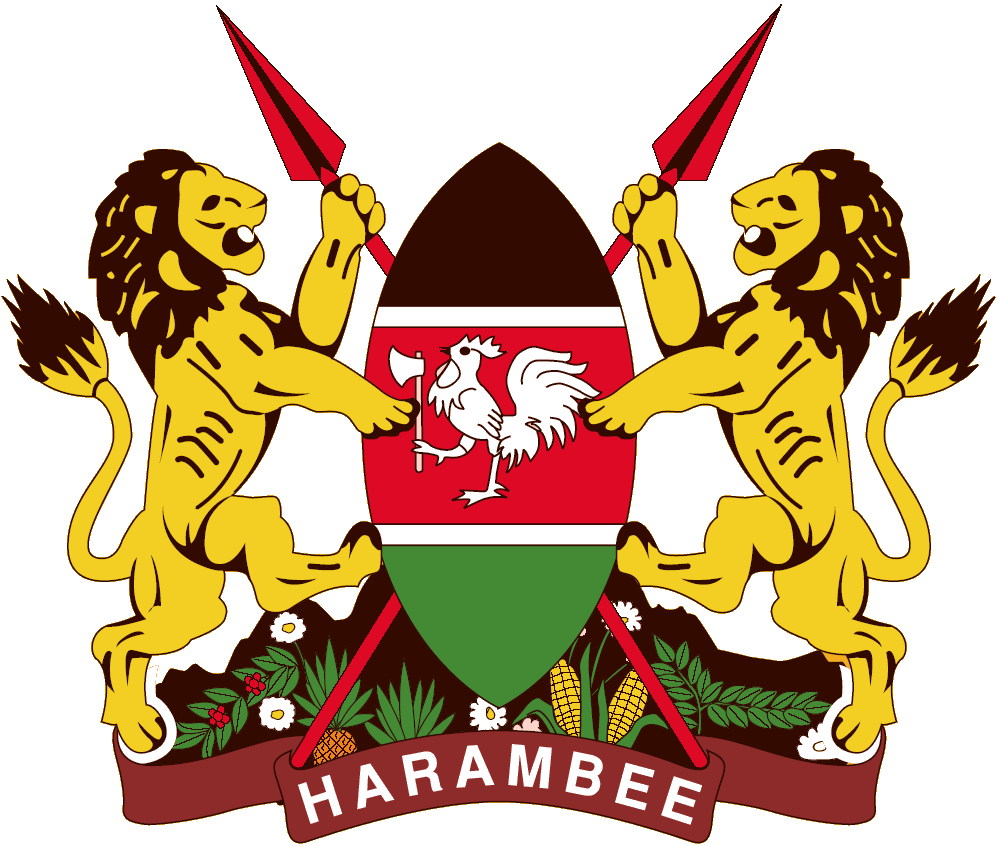 REGULATORY AND OTHER NON-COMMERCIAL ENTITIES(Indicate actual name of the Entity)ANNUAL REPORT AND FINANCIAL STATEMENTSFOR THE FINANCIAL YEAR ENDEDJUNE 30, 2014Prepared in accordance with the Accrual Basis of Accounting Method under the International Public Sector Accounting Standards (IPSAS)Table of Content									PageI.	KEY ENTITY INFORMATION AND MANAGEMENT	iiII.	THE BOARD OF DIRECTORS	ivIII.	MANAGEMENT TEAM	ivIV.	CHAIRMAN’S STATEMENT	vV.	REPORT OF THE CHIEF EXECUTIVE OFFICER	vVI.	CORPORATE GOVERNANCE STATEMENT	vVII.	CORPORATE SOCIAL RESPONSIBILITY STATEMENT	vVIII.	REPORT OF THE DIRECTORS	viIX.	STATEMENT OF DIRECTORS’ RESPONSIBILITIES	viiX.	REPORT OF THE INDEPENDENT AUDITORS ON THE ENTITY (specify entity name)	viiiXI.	STATEMENT OF FINANCIAL PERFORMANCE	1XII.	STATEMENT OF FINANCIAL POSITION	2XIII.	STATEMENT OF CHANGES IN NET ASSETS	3XIV.	STATEMENT OF CASH FLOWS	4XV.	STATEMENT OF COMPARISON OF BUDGET AND ACTUAL AMOUNTS	5XVI.	NOTES TO THE FINANCIAL STATEMENTS	6XVII.	PROGRESS ON FOLLOW UP OF AUDITOR RECOMMENDATIONS	30KEY ENTITY INFORMATION AND MANAGEMENTBackground informationThe entity was formed on … by merging the Ministry of … and the Ministry of.... At cabinet level, the entity is represented by the Cabinet Secretary for …, who is responsible for the general policy and strategic direction of the entity.Principal Activities	The principal activity/mission of the entity is to …Key ManagementThe entity’s day-to-day management is under the following key organs:Principal Secretary;...;…; and…Fiduciary ManagementThe key management personnel who held office during the financial year ended 30th June 20XX and who had direct fiduciary responsibility were: Fiduciary Oversight ArrangementsHere, provide a high-level description of the key fiduciary oversight arrangements covering (say):Audit and finance committee activitiesParliamentary committee activitiesDevelopment partner oversight activitiesOther oversight activitiesEntity HeadquartersP.O. Box XXXXXXXX Building/House/PlazaXXX Avenue/Road/HighwayNairobi, KENYAEntity ContactsTelephone: (254) XXXXXXXXE-mail: XXXXXXXX.go.keWebsite: www.go.keEntity BankersCentral Bank of KenyaHaile Selassie AvenueP.O. Box 60000City Square 00200Nairobi, KenyaKenya Commercial Bank…...…Independent AuditorsAuditor GeneralKenya National Audit OfficeAnniversary Towers, University Way P.O. Box 30084GOP 00100Nairobi, KenyaPrincipal Legal AdviserThe Attorney GeneralState Law OfficeHarambee AvenueP.O. Box 40112City Square 00200Nairobi, KenyaTHE BOARD OF DIRECTORSMANAGEMENT TEAMCHAIRMAN’S STATEMENTOne pageREPORT OF THE CHIEF EXECUTIVE OFFICERTwo-to-three pagesCORPORATE GOVERNANCE STATEMENTTwo-to-three pagesCORPORATE SOCIAL RESPONSIBILITY STATEMENTTwo-to-three pagesREPORT OF THE DIRECTORSThe Directors submit their report together with the audited financial statements for the year ended June 30, 2013 which show the state of the entity’s affairs.Principal activitiesThe principal activities of the entity are (continue to be) ….ResultsThe results of the entity for the year ended June 30, 2013 are set out on page ….DirectorsThe members of the Board of Directors who served during the year are shown on page …. In accordance with Regulation … of the entity’s Articles of Association, Mr XXX and Ms XXX retire by rotation and, being eligible offer themselves for re-election.AuditorsThe Auditor General is responsible for the statutory audit of the entity in accordance with the Section … of the Public Finance Management (PFM) Act, 2012, which empowers the Auditor General to nominate other auditors to carry out the audit on his behalf.XYZ Certified Public Accountants were nominated by the Auditor General to carry out the audit of the entity for the year/period ended June 30, 2013.By Order of the BoardXXXCorporate SecretaryNairobiDate:……….STATEMENT OF DIRECTORS’ RESPONSIBILITIESSection … of the Public Finance Management Act, 2012 and section … of the State Corporations Act, require the Directors to prepare financial statements in respect of that entity, which give a true and fair view of the state of affairs of the entity at the end of the financial year/period and the operating results of the entity for that year/period. The Directors are also required to ensure that the entity keeps proper accounting records which disclose with reasonable accuracy the financial position of the entity. The Directors are also responsible for safeguarding the assets of the entity.The Directors are responsible for the preparation and presentation of the entity’s financial statements, which give a true and fair view of the state of affairs of the entity for and as at the end of the financial year (period) ended on June 30, 2013. This responsibility includes: (i) maintaining adequate financial management arrangements and ensuring that these continue to be effective throughout the reporting period; (ii) maintaining proper accounting records, which disclose with reasonable accuracy at any time the financial position of the entity; (iii) designing, implementing and maintaining internal controls relevant to the preparation and fair presentation of the financial statements, and ensuring that they are free from material misstatements, whether due to error or fraud; (iv) safeguarding the assets of the entity; (v) selecting and applying appropriate accounting policies; and (vi) making accounting estimates that are reasonable in the circumstances.The Directors accept responsibility for the entity’s financial statements, which have been prepared using appropriate accounting policies supported by reasonable and prudent judgements and estimates, in conformity with International Financial Reporting Standards (IFRS), and in the manner required by the PFM Act and the State Corporations Act. The Directors are of the opinion that the entity’s financial statements give a true and fair view of the state of entity’s transactions during the financial year ended June 30, 2013, and of the entity’s financial position as at that date. The Directors further confirm the completeness of the accounting records maintained for the entity, which have been relied upon in the preparation of the entity’s financial statements as well as the adequacy of the systems of internal financial control.Nothing has come to the attention of the Directors to indicate that the entity will not remain a going concern for at least the next twelve months from the date of this statement.Approval of the financial statementsThe entity’s financial statements were approved by the Board on _________________ 2014 and signed on its behalf by:__________________			_______________		______________Director					Director			DirectorREPORT OF THE INDEPENDENT AUDITORS ON THE ENTITY (specify entity name)We have audited the accompanying (consolidated) financial statements of (name of entity) for the year ended June 30, 20XX, which comprise: (i) a statement of financial performance; (ii) a statement of financial position; (iii) a statement of changes in net assets; (iv) a statement of cash flows; (v) a statement of comparison of budget and actual amounts and (v) a summary of significant accounting policies and other explanatory information.Management’s responsibility for the financial statementsThe entity’s Management is responsible for the preparation and fair presentation of the financial statements in accordance with International Public Sector Accounting Standards, and for such internal control as the management determines is necessary to enable the preparation of financial statements that are free from material misstatement, whether due to fraud or error.Auditors’ responsibilityOur responsibility is to express an opinion on the financial statements based on our audit. We conducted our audit in accordance with the International Standards on Auditing. Those standards require that we comply with ethical requirements and plan and perform the audit to obtain reasonable assurance about whether the financial statements are free from material misstatement.An audit involves performing procedures to obtain audit evidence about the amounts and disclosures in the financial statements. The procedures selected depend on the auditors’ judgement, including the assessment of the risks of material misstatement of the financial statements, whether due to fraud or error. In making those risk assessments, the auditor considers internal control relevant to the entity’s preparation and fair presentation of the financial statements in order to design audit procedures that are appropriate in the circumstances, but not for the purpose of expressing an opinion on the effectiveness of the entity’s internal control. An audit also includes evaluating the appropriateness of accounting policies used and the reasonableness of accounting estimates made by management, as well as evaluating the overall presentation of the financial statements. We believe that the audit evidence we have obtained is sufficient and appropriate to provide a basis for our audit opinion.OpinionIn our opinion, the accompanying financial statements present fairly, in all material respects, the financial position of the entity as at June 30, 20XX, and its financial performance as well as cash flows for the year then ended in accordance with International Public Sector Accounting Standards.___________________________				________________Auditor General							DateSTATEMENT OF FINANCIAL PERFORMANCE             For the year ended 30 June 2014Note	2013-2014	 2012-2013 							Kshs		KshsThe notes set out on pages xxx to xxx form an integral part of the Financial StatementsSTATEMENT OF FINANCIAL POSITION             As at 30 June 2014Note	2013-2014	 2012-2013 								Kshs		KshsThe Financial Statements set out on pages xxx to xxx were signed on behalf of the Board of Directors by:Director General/C.E.O/M.D (enter title of head of entity)                                                                      Chairman of the BoardDate.........................................                                                                                                                   Date.................................STATEMENT OF CHANGES IN NET ASSETS             For the year ended 30 June 2014STATEMENT OF CASH FLOWSNote		2013-2014	 2012-2013 							Kshs		KshsSTATEMENT OF COMPARISON OF BUDGET AND ACTUAL AMOUNTSNOTES TO THE FINANCIAL STATEMENTSStatement of compliance and basis of preparation – IPSAS 1The entity’s financial statements have been prepared in accordance with and comply with International Public Sector Accounting Standards (IPSAS). The financial statements are presented in Kenya shillings, which is the functional and reporting currency of the entity and all values are rounded to the nearest thousand (Ksh000). The accounting policies have been consistently applied to all the years presented.The financial statements have been prepared on the basis of historical cost, unless stated otherwise. The cash flow statement is prepared using the direct method. The financial statements are prepared on accrual basis.Summary of significant accounting policiesa) Revenue recognitionRevenue from non-exchange transactions – IPSAS 23Fees, taxes and finesThe entity recognizes revenues from fees, taxes and fines when the event occurs and the asset recognition criteria are met. To the extent that there is a related condition attached that would give rise to a liability to repay the amount, deferred income is recognized instead of revenue. Other non-exchange revenues are recognized when it is probable that the future economic benefits or service potential associated with the asset will flow to the entity and the fair value of the asset can be measured reliably.Transfers from other government entitiesRevenues from non-exchange transactions with other government entities are measured at fair value and recognized on obtaining control of the asset (cash, goods, services and property) if the transfer is free from conditions and it is probable that the economic benefits or service potential related to the asset will flow to the entity and can be measured reliably.Revenue from exchange transactions – IPSAS 9Rendering of servicesThe entity recognizes revenue from rendering of services by reference to the stage of completion when the outcome of the transaction can be estimated reliably. The stage of completion is measured by reference to labour hours incurred to date as a percentage of total estimated labour hours. 	Where the contract outcome cannot be measured reliably, revenue is recognized only to the extent that the expenses incurred are recoverable. 	Sale of goodsRevenue from the sale of goods is recognized when the significant risks and rewards of ownership have been transferred to the buyer, usually on delivery of the goods and when the amount of revenue can be measured reliably and it is probable that the economic benefits or service potential associated with the transaction will flow to the entity.Interest incomeInterest income is accrued using the effective yield method. The effective yield discounts estimated future cash receipts through the expected life of the financial asset to that asset’s net carrying amount. The method applies this yield to the principal outstanding to determine interest income each period. 	DividendsDividends or similar distributions must be recognized when the shareholder’s or the entity’s right to receive payments is established.Rental incomeRental income arising from operating leases on investment properties is accounted for on a straight-line basis over the lease terms and included in revenue.b) Budget information – IPSAS 24The annual budget is prepared on the accrual basis, that is, all planned costs and income are presented in a single statement to determine the needs of the entity. As a result of the adoption of the accrual basis for budgeting purposes, there are no basis, timing or entity differences that would require reconciliation between the actual comparable amounts and the amounts presented as a separate additional financial statement in the statement of comparison of budget and actual amounts. c) Taxes – IAS 12Current income taxCurrent income tax assets and liabilities for the current period are measured at the amount expected to be recovered from or paid to the taxation authorities. The tax rates and tax laws used to compute the amount are those that are enacted or substantively enacted, at the reporting date in the area where the Entity operates and generates taxable income.Current income tax relating to items recognized directly in net assets is recognized in net assets and not in the statement of financial performance. Management periodically evaluates positions taken in the tax returns with respect to situations in which applicable tax regulations are subject to interpretation and establishes provisions where appropriate.Deferred taxDeferred tax is provided using the liability method on temporary differences between the tax bases of assets and liabilities and their carrying amounts for financial reporting purposes at the reporting date.Deferred tax liabilities are recognized for all taxable temporary differences, except in respect of taxable temporary differences associated with investments in controlled entities, associates and interests in joint ventures, when the timing of the reversal of the temporary differences can be controlled and it is probable that the temporary differences will not reverse in the foreseeable future.Deferred tax assets are recognized for all deductible temporary differences, the carry forward of unused tax credits and any unused tax losses. Deferred tax assets are recognized to the extent that it is probable that taxable profit will be available against which the deductible temporary differences, and the carry forward of unused tax credits and unused tax losses can be utilized, except in respect of deductible temporary differences associated with investments in controlled entities, associates and interests in joint ventures, deferred tax assets are recognized only to the extent that it is probable that the temporary differences will reverse in the foreseeable future and taxable profit will be available against which the temporary differences can be utilized.The carrying amount of deferred tax assets is reviewed at each reporting date and reduced to the extent that it is no longer probable that sufficient taxable profit will be available to allow all or part of the deferred tax asset to be utilized. Unrecognized deferred tax assets are re-assessed at each reporting date and are recognized to the extent that it has become probable that future taxable profits will allow the deferred tax asset to be recovered.Deferred tax assets and liabilities are measured at the tax rates that are expected to apply in the year when the asset is realized or the liability is settled, based on tax rates (and tax laws) that have been enacted or substantively enacted at the reporting date.Deferred tax relating to items recognized outside surplus or deficit is recognized outside surplus or deficit.Deferred tax items are recognized in correlation to the underlying transaction in net assets.Deferred tax assets and deferred tax liabilities are offset if a legally enforceable right exists to set off current tax assets against current income tax liabilities and the deferred taxes relate to the same taxable entity and the same taxation authority.Sales taxExpenses and assets are recognized net of the amount of sales tax, except:When the sales tax incurred on a purchase of assets or services is not recoverable from the taxation authority, in which case, the sales tax is recognized as part of the cost of acquisition of the asset or as part of the expense item, as applicableWhen receivables and payables are stated with the amount of sales tax includedThe net amount of sales tax recoverable from, or payable to, the taxation authority is included as part of receivables or payables in the statement of financial position.d) Investment property – IPSAS 16Investment properties are measured initially at cost, including transaction costs. The carrying amount includes the replacement cost of components of an existing investment property at the time that cost is incurred if the recognition criteria are met and excludes the costs of day-to-day maintenance of an investment property.Investment property acquired through a non-exchange transaction is measured at its fair value at the date of acquisition. Subsequent to initial recognition, investment properties are measured using the cost model and are depreciated over a 30-year period.Investment properties are derecognized either when they have been disposed of or when the investment property is permanently withdrawn from use and no future economic benefit or service potential is expected from its disposal. The difference between the net disposal proceeds and the carrying amount of the asset is recognized in the surplus or deficit in the period of de-recognition.Transfers are made to or from investment property only when there is a change in use.e) Property, plant and equipment – IPSAS 17All property, plant and equipment are stated at cost less accumulated depreciation and impairment losses. Cost includes expenditure that is directly attributable to the acquisition of the items. When significant parts of property, plant and equipment are required to be replaced at intervals, the entity recognizes such parts as individual assets with specific useful lives and depreciates them accordingly. Likewise, when a major inspection is performed, its cost is recognized in the carrying amount of the plant and equipment as a replacement if the recognition criteria are satisfied. All other repair and maintenance costs are recognized in surplus or deficit as incurred. Where an asset is acquired in a non-exchange transaction for nil or nominal consideration the asset is initially measured at its fair value.f) Leases – IPSAS 13Finance leases are leases that transfer substantially all of the risks and benefits incidental to ownership of the leased item to the Entity. Assets held under a finance lease are capitalized at the commencement of the lease at the fair value of the leased property or, if lower, at the present value of the future minimum lease payments. The Entity also recognizes the associated lease liability at the inception of the lease. The liability recognized is measured as the present value of the future minimum lease payments at initial recognition.Subsequent to initial recognition, lease payments are apportioned between finance charges and reduction of the lease liability so as to achieve a constant rate of interest on the remaining balance of the liability. Finance charges are recognized as finance costs in surplus or deficit.An asset held under a finance lease is depreciated over the useful life of the asset. However, if there is no reasonable certainty that the Entity will obtain ownership of the asset by the end of the lease term, the asset is depreciated over the shorter of the estimated useful life of the asset and the lease term.Operating leases are leases that do not transfer substantially all the risks and benefits incidental to ownership of the leased item to the Entity. Operating lease payments are recognized as an operating expense in surplus or deficit on a straight-line basis over the lease term.g) Intangible assets – IPSAS 31Intangible assets acquired separately are initially recognized at cost. The cost of intangible assets acquired in a non-exchange transaction is their fair value at the date of the exchange. Following initial recognition, intangible assets are carried at cost less any accumulated amortization and accumulated impairment losses. Internally generated intangible assets, excluding capitalized development costs, are not capitalized and expenditure is reflected in surplus or deficit in the period in which the expenditure is incurred.The useful life of the intangible assets is assessed as either finite or indefinite.Research and development costsThe Entity expenses research costs as incurred. Development costs on an individual project are recognized as intangible assets when the Entity can demonstrate:The technical feasibility of completing the asset so that the asset will be available for use or saleIts intention to complete and its ability to use or sell the assetHow the asset will generate future economic benefits or service potentialThe availability of resources to complete the assetThe ability to measure reliably the expenditure during developmentFollowing initial recognition of an asset, the asset is carried at cost less any accumulated amortization and accumulated impairment losses. Amortization of the asset begins when development is complete and the asset is available for use. It is amortized over the period of expected future benefit. During the period of development, the asset is tested for impairment annually with any impairment losses recognized immediately in surplus or deficit.h) Financial instruments – IPSAS 29Financial assetsInitial recognition and measurementFinancial assets within the scope of IPSAS 29 Financial Instruments: Recognition and Measurement are classified as financial assets at fair value through surplus or deficit, loans and receivables, held-to-maturity investments or available-for-sale financial assets, as appropriate. The Entity determines the classification of its financial assets at initial recognition.Loans and receivablesLoans and receivables are non-derivative financial assets with fixed or determinable payments that are not quoted in an active market. After initial measurement, such financial assets are subsequently measured at amortized cost using the effective interest method, less impairment. Amortized cost is calculated by taking into account any discount or premium on acquisition and fees or costs that are an integral part of the effective interest rate. Losses arising from impairment are recognized in the surplus or deficit.Held-to-maturityNon-derivative financial assets with fixed or determinable payments and fixed maturities are classified as held to maturity when the Entity has the positive intention and ability to hold it to maturity. After initial measurement, held-to-maturity investments are measured at amortized cost using the effective interest method, less impairment. Amortized cost is calculated by taking into account any discount or premium on acquisition and fees or costs that are an integral part of the effective interest rate. The losses arising from impairment are recognized in surplus or deficit.Impairment of financial assetsThe Entity assesses at each reporting date whether there is objective evidence that a financial asset or a entity of financial assets is impaired. A financial asset or a entity of financial assets is deemed to be impaired if, and only if, there is objective evidence of impairment as a result of one or more events that has occurred after the initial recognition of the asset (an incurred ‘loss event’) and that loss event has an impact on the estimated future cash flows of the financial asset or the entity of financial assets that can be reliably estimated. Evidence of impairment may include the following indicators:The debtors or a entity of debtors are experiencing significant financial difficultyDefault or delinquency in interest or principal paymentsThe probability that debtors will enter bankruptcy or other financial reorganizationObservable data indicates a measurable decrease in estimated future cash flows (e.g. changes in arrears or economic conditions that correlate with defaults)Financial liabilitiesInitial recognition and measurementFinancial liabilities within the scope of IPSAS 29 are classified as financial liabilities at fair value through surplus or deficit or loans and borrowings, as appropriate. The Entity determines the classification of its financial liabilities at initial recognition.All financial liabilities are recognized initially at fair value and, in the case of loans and borrowings, plus directly attributable transaction costs.Loans and borrowingAfter initial recognition, interest bearing loans and borrowings are subsequently measured at amortized cost using the effective interest method. Gains and losses are recognized in surplus or deficit when the liabilities are derecognized as well as through the effective interest method amortization process.IPSAS 29.65Amortized cost is calculated by taking into account any discount or premium on acquisition and fees or costs that are an integral part of the effective interest rate.i) Inventories – IPSAS 12Inventory is measured at cost upon initial recognition. To the extent that inventory was received through non-exchange transactions (for no cost or for a nominal cost), the cost of the inventory is its fair value at the date of acquisition.Costs incurred in bringing each product to its present location and condition are accounted for, as follows:Raw materials: purchase cost using the weighted average cost methodFinished goods and work in progress: cost of direct materials and labor and a proportion of manufacturing overheads based on the normal operating capacity, but excluding borrowing costsAfter initial recognition, inventory is measured at the lower of cost and net realizable value. However, to the extent that a class of inventory is distributed or deployed at no charge or for a nominal charge, that class of inventory is measured at the lower of cost and current replacement cost.Net realizable value is the estimated selling price in the ordinary course of operations, less the estimated costs of completion and the estimated costs necessary to make the sale, exchange, or distribution.Inventories are recognized as an expense when deployed for utilization or consumption in the ordinary course of operations of the Entity.j) Provisions – IPSAS 19Provisions are recognized when the Entity has a present obligation (legal or constructive) as a result of a past event, it is probable that an outflow of resources embodying economic benefits or service potential will be required to settle the obligation and a reliable estimate can be made of the amount of the obligation.Where the Entity expects some or all of a provision to be reimbursed, for example, under an insurance contract, the reimbursement is recognized as a separate asset only when the reimbursement is virtually certain.The expense relating to any provision is presented in the statement of financial performance net of anyreimbursement.Contingent liabilitiesThe Entity does not recognize a contingent liability, but discloses details of any contingencies in the notes to the financial statements, unless the possibility of an outflow of resources embodying economic benefits or service potential is remote.Contingent assetsThe Entity does not recognize a contingent asset, but discloses details of a possible asset whose existence is contingent on the occurrence or non-occurrence of one or more uncertain future events not wholly within the control of the Entity in the notes to the financial statements. Contingent assets are assessed continually to ensure that developments are appropriately reflected in the financial statements. If it has become virtually certain that an inflow of economic benefits or service potential will arise and the asset’s value can be measured reliably, the asset and the related revenue are recognized in the financial statements of the period in which the change occurs.k) Nature and purpose of reservesThe Entity creates and maintains reserves in terms of specific requirements. Entity to state the reserves maintained and appropriate policies adopted.l) Changes in accounting policies and estimates – IPSAS 3The Entity recognizes the effects of changes in accounting policy retrospectively. The effects of changes in accounting policy are applied prospectively if retrospective application is impractical.m) Employee benefits – IPSAS 25Retirement benefit plansThe Entity provides retirement benefits for its employees and councilors. Defined contribution plans are post employment benefit plans under which an entity pays fixed contributions into a separate entity (a fund), and will have no legal or constructive obligation to pay further contributions if the fund does not hold sufficient assets to pay all employee benefits relating to employee service in the current and prior periods. The contributions to fund obligations for the payment of retirement benefits are charged against income in the year in which they become payable.Defined benefit plans are post-employment benefit plans other than defined-contribution plans. The defined benefit funds are actuarially valued tri-annually on the projected unit credit method basis. Deficits identified are recovered through lump sum payments or increased future contributions on proportional basis to all participating employers. The contributions and lump sum payments reduce the post-employment benefit obligation.n) Foreign currency transactions – IPSAS 4Transactions in foreign currencies are initially accounted for at the ruling rate of exchange on the date of the transaction. Trade creditors or debtors denominated in foreign currency are reported at the statement of financial position reporting date by applying the exchange rate on that date. Exchange differences arising from the settlement of creditors, or from the reporting of creditors at rates different from those at which they were initially recorded during the period, are recognized as income or expenses in the period in which they arise.o) Borrowing costs – IPSAS 5Borrowing costs are capitalized against qualifying assets as part of property, plant and equipment.Such borrowing costs are capitalized over the period during which the asset is being acquired or constructed and borrowings have been incurred. Capitalization ceases when construction of the asset is complete. Further borrowing costs are charged to the statement of financial performance.p) Related parties – IPSAS 20The Entity regards a related party as a person or an entity with the ability to exert control individually or jointly, or to exercise significant influence over the Entity, or vice versa. Members of key management are regarded as related parties and comprise the councilors, the executive mayor, mayoral committee members, the city manager, deputy city manager and senior managers.q) Service concession arrangements – IPSAS 32The Entity analyses all aspects of service concession arrangements that it enters into in determining theappropriate accounting treatment and disclosure requirements. In particular, where a private party contributes an asset to the arrangement, the Entity recognizes that asset when, and only when, it controls or regulates the services the operator must provide together with the asset, to whom it must provide them, and at what price. In the case of assets other than ’whole-of-life’ assets, it controls, through ownership, beneficial entitlement or otherwise – any significant residual interest in the asset at the end of the arrangement. Any assets so recognized are measured at their fair value. To the extent that an asset has been recognized, the Entity also recognizes a corresponding liability, adjusted by a cash consideration paid or received.r) Cash and cash equivalentsCash and cash equivalents comprise cash on hand and cash at bank, short-term deposits on call and highly liquid investments with an original maturity of three months or less, which are readily convertible to known amounts of cash and are subject to insignificant risk of changes in value. Bank account balances include amounts held at the Central Bank of Kenya and at various commercial banks at the end of the financial year. For the purposes of these financial statements, cash and cash equivalents also include short term cash imprests and advances to authorised public officers and/or institutions which were not surrendered or accounted for at the end of the financial year.s) Comparative figuresWhere necessary comparative figures for the previous financial year have been amended or reconfigured to conform to the required changes in presentation.t) Significant judgments and sources of estimation uncertainty – IPSAS 1The preparation of the Entity's financial statements in conformity with IPSAS requires management to make judgments, estimates and assumptions that affect the reported amounts of revenues, expenses, assets and liabilities, and the disclosure of contingent liabilities, at the end of the reporting period. However, uncertainty about these assumptions and estimates could result in outcomes that require a material adjustment to the carrying amount of the asset or liability affected in future periods.State all judgements, estimates and assumptions made: e.gEstimates and assumptionsThe key assumptions concerning the future and other key sources of estimation uncertainty at the reporting date, that have a significant risk of causing a material adjustment to the carrying amounts of assets and liabilities within the next financial year, are described below. The Entity based its assumptions and estimates on parameters available when the consolidated financial statements were prepared. However, existing circumstances and assumptions about future developments may change due to market changes or circumstances arising beyond the control of the Entity. Such changes are reflected in the assumptions when they occur. IPSAS 1.140Useful lives and residual valuesThe useful lives and residual values of assets are assessed using the following indicators to inform potential future use and value from disposal:The condition of the asset based on the assessment of experts employed by the EntityThe nature of the asset, its susceptibility and adaptability to changes in technology and processesThe nature of the processes in which the asset is deployedAvailability of funding to replace the assetChanges in the market in relation to the assetProvisionsProvisions were raised and management determined an estimate based on the information available. Additional disclosure of these estimates of provisions is included in Note 36.Provisions are measured at the management's best estimate of the expenditure required to settle the obligation at the reporting date, and are discounted to present value where the effect is material.Assumptions were used in determining the provision for rehabilitation of landfill sites. Landfill areas arerehabilitated over years and the assumption was made that the areas stay the same in size for a number of years.Provision is made for the estimated cost to be incurred on the long-term environmental obligations, comprising expenditure on pollution control and closure over the estimated life of the landfill. The provision is based on the advice and judgment of qualified engineers.The estimates are discounted at a pre-tax discount rate that reflect current market assessments of the time value of money.The increase in the rehabilitation provision due to passage of time is recognized as finance cost in the statement of financial performance.The cost of ongoing programs to prevent and control pollution and rehabilitate the environment is recognized as an expense when incurred.u) Subsequent events – IPSAS 14There have been no events subsequent to the financial year end with a significant impact on the financial statements for the year ended June 30, 2014.6. Transfers from other governments – gifts and services-in-kindPROGRESS ON FOLLOW UP OF AUDITOR RECOMMENDATIONSThe following is the summary of issues raised by the external auditor, and management comments that were provided to the auditor. We have nominated focal persons to resolve the various issues as shown below with the associated time frame within which we expect the issues to be resolved. Guidance Notes:Use the same reference numbers as contained in the external audit report;Obtain the “Issue/Observation” and “management comments”, required above, from final external audit report that is signed by Management;Before approving the report, discuss the timeframe with the appointed Focal Point persons within your entity responsible for implementation of each issue;Indicate the status of “Resolved” or “Not Resolved” by the date of submitting this report to National Treasury.Director General/C.E.O/M.D (enter title of head of entity)                                                                      Chairman of the BoardDate.........................................                                                                                                                  Date.................................No.DesignationName1.Principal Secretary-2.Deputy Secretary-3.X-4.X-Insert each Director’s passport-size photo and name, and key profession/academic qualificationsProvide a concise description of each Director’s date of birth, key qualifications and work experienceDirector 2Director 3Director 4Etc.Insert each key manager’s passport-size photo and name, and key profession/academic qualificationsIndicate the main area of responsibility – without detailsManager 2Manager 3Manager 4Etc.Note: The CEO and the Company Secretary will feature both under the ‘Board’ and ‘Management’.Note: The CEO and the Company Secretary will feature both under the ‘Board’ and ‘Management’.Revenue from non-exchange transactionsIPSAS 1.102 (a) IPSAS 1 108, IPSAS 23.105 (a)IPSAS 1.102 (a) IPSAS 1 108, IPSAS 23.105 (a)Property taxes revenue3 XXXXXXIPSAS 1.104, IPSAS1.106, IPSAS 23.105(a) (i)IPSAS 1.104, IPSAS1.106, IPSAS 23.105(a) (i)Public contributions and donations4 XXX XXX IPSAS 1.104, IPSAS1.106, IPSAS 23.105 (a) (ii)IPSAS 1.104, IPSAS1.106, IPSAS 23.105 (a) (ii)Fines, penalties and levies5 XXXXXX IPSAS 1.104, IPSAS1.106, IPSAS 23.105 (a) (i)IPSAS 1.104, IPSAS1.106, IPSAS 23.105 (a) (i)Licenses and permitsXXX XXX IPSAS 1.104, IPSAS1.106, IPSAS 23.105(a) (i)IPSAS 1.104, IPSAS1.106, IPSAS 23.105(a) (i)Transfers from other governments – gifts and services-in-kind6 XXX XXX IPSAS 1.104, IPSAS1.106, IPSAS 23.105(a) (ii)IPSAS 1.104, IPSAS1.106, IPSAS 23.105(a) (ii)XXX XXX Revenue from exchange transactionsRendering of services7 XXX XXX IPSAS 9.39 (b) (i)IPSAS 9.39 (b) (i)Sale of water and electricity8 XXX XXX IPSAS 9.39 (b) (ii)IPSAS 9.39 (b) (ii)Rental revenue from facilities and equipment9 XXX XXX IPSAS 9.39 (b) (i) (ii)IPSAS 9.39 (b) (i) (ii)Finance income - external investments10 XXX XXX IPSAS 9.39 (b) (iii)IPSAS 9.39 (b) (iii)Finance income - outstanding receivables11 XXX XXX IPSAS 9.39 (b) (iii)IPSAS 9.39 (b) (iii)Agency feesXXX XXX IPSAS 1.106IPSAS 1.106Other income12 XXX XXX IPSAS 1.104IPSAS 1.104XXXXXX IPSAS 1 108IPSAS 1 108Total revenueXXX XXX IPSAS 1.104IPSAS 1.104ExpensesBulk purchases of water and electricity13 XXX XXXIPSAS 1.109 - 112, IPSAS 1.106IPSAS 1.109 - 112, IPSAS 1.106Employee costs14 XXX XXX Remuneration of councilors15 XXX XXX Depreciation and amortization expense16 XXX XXX Repairs and maintenance17 XXX XXX Contracted services18 XXX XXX Grants and subsidies19 XXX XXX General expenses20 XXX XXX Finance costs21 XXX XXX IPSAS 1 102 (b)IPSAS 1 102 (b)Collection costXXX XXX IPSAS 1.109 - 112, IPSAS 1.106IPSAS 1.109 - 112, IPSAS 1.106Total expensesXXX XXX IPSAS 1. 104IPSAS 1. 104Other gains/(losses)IPSAS 1. 104IPSAS 1. 104Gain on sale of assets22 XXX XXX IPSAS 1.107(c)IPSAS 1.107(c)Gain on foreign exchange transactionsXXXXXX IPSAS 1.104IPSAS 1.104Unrealized gain on fair value of investments23 XXX XXX IPSAS 1.104IPSAS 1.104Impairment loss24 (XXX)(XXX)IPSAS 1.107(a)IPSAS 1.107(a)Surplus before taxXXX XXX IPSAS 1.102 (d)IPSAS 1.102 (d)Taxation25 (XXX)(XXX)IPSAS 1.06IPSAS 1.06Surplus for the periodXXX XXX IPSAS 1.102 (d)IPSAS 1.102 (d)Attributable to:Surplus/(deficit) attributable to minority interestXXX (XXX)IPSAS 1.103 (a), IPSAS 6.54Surplus attributable to owners of the controlling entityXXX XXX IPSAS 1.103 (b)IPSAS 1.103 (b)XXX XXX AssetsCurrent assetsCash and cash equivalents26 XXXXXX IPSAS 1.88 (i)Receivables from exchange transactions27 XXX XXX IPSAS 1.88 (h)Receivables from non-exchange transactions28 XXX XXX IPSAS 1.88 (g)Current portion of long-term receivables from exchange transactions27 XXX XXX IPSAS 1.88 (g)Inventories29 XXX XXX IPSAS 1.88 (f)Investments30 XXX XXX IPSAS 1.88 (b)XXX XXX IPSAS 1.70, IPSAS 1.76Non-current assetsProperty, plant and equipment31 XXX XXX IPSAS 1.88 (a)Investments30 XXX -IPSAS 1.88 (e), IPSAS 7.44Intangible assets32 XXX XXX IPSAS 1.88 (c)Investment property33 XXX XXX IPSAS 1.88 (b)Long term receivables from exchange transactions27 XXX XXX IPSAS 1.88 (g)XXX XXX IPSAS 1.70, IPSAS 1.76Total assetsXXX XXX IPSAS 1.89LiabilitiesCurrent liabilitiesTrade and other payables from exchange transactions34 XXX XXX IPSAS 1.88 (k)Refundable deposits from customers35 XXX XXX IPSAS 1.89Provisions36 XXX XXX IPSAS 1.88 (l)Finance lease obligation41 -XXX Current portion of borrowings42 XXX XXX Deferred income37 XXX XXX IPSAS 1.89Employee benefit obligation40 XXX XXX IPSAS 1.88 (m)Payments received in advanceXXX XXX IPSAS 1.89TaxationXXX XXX IPSAS 1.88 (m)XXX XXX IPSAS 1.70Non-current liabilitiesNon-current employee benefit obligation40 XXX XXX IPSAS 1.88 (m)Non-current provisions39 XXX XXX IPSAS 1.88 (l)Borrowings42 XXX XXX Service concession liability46 XXX -Deferred tax liabilities25 XXX XXX XXX XXX IPSAS 1.70Total liabilitiesXXX XXX IPSAS 1.89Net assetsXXX XXX IPSAS 1.88 (o)ReservesXXX XXX IPSAS 1.88 (o), IPSAS 1.94 (f), IPSAS 1.95 (a)Accumulated surplusXXX XXX IPSAS 1.88 (o), IPSAS 1.94 (f), IPSAS 1.95 (a)Minority interestXXX XXX IPSAS 6.54Total net assets and liabilitiesXXX XXX IPSAS 1.89Attributable to the owners of the controlling entityAttributable to the owners of the controlling entityAttributable to the owners of the controlling entityAttributable to the owners of the controlling entityReservesSelf insurance reserveCapital replacement  development reserveHousing reserveAccumulated surplusMinority interestTotalKshs '000Kshs '000Kshs '000Kshs '000Kshs '000Kshs '000IPSAS 1.53, 63 (d) (e)Balance    as at 30 JUNE 2012XXX XXXXXX XXX XXX XXX Surplus/(deficit) for the period---XXX (XXX)XXX IPSAS 1.118 (a) (c),Transfers to/from accumulated surplus(XXX)XXX XXX (XXX)--Balance    as at 30 JUNE 2013XXX XXX XXX XXX XXX XXX Surplus for the period---XXX XXX XXX IPSAS 1.118(a)©Transfers to/from accumulated surplus(XXX)XXX (XXX)XXX --Balance   as at 30 JUNE 2014XXX XXX XXX XXX XXX XXX Cash flows from operating activitiesIPSAS 2.18, IPSAS 2.27ReceiptsProperty taxesXXX XXX IPSAS 2. 27 (a)Public contributions and donationsXXX XXX IPSAS 2. 27(a), IPSAS 2.22 ©Fines, penalties and leviesXXX XXX IPSAS 2. 27(a), IPSAS 2.22 (a)Licenses and permitsXXX XXX IPSAS 2. 27(a), IPSAS 2.22 (b)Government grants and subsidiesXXX XXX IPSAS 2. 27(a), IPSAS 2.22 (d)Rendering of servicesXXX XXX IPSAS 2. 27(a), IPSAS 2.22 (d)Sale of goodsXXX XXX IPSAS 2. 27(a), IPSAS 2.22 ©Finance incomeXXX XXX IPSAS 2. 27 (a)Other income, rentals and agency feesXXX XXX IPSAS 2. 27 (a), IPSAS 2.22 (a)XXX XXX IPSAS 2. 27 (a)PaymentsCompensation of employeesXXX XXX IPSAS 2. 27 (a), IPSAS 2.22 (g)Goods and servicesXXX XXX IPSAS 2. 27 (a), IPSAS 2.22 (f)Finance costXXX XXX IPSAS 2. 27 (a),Rent paidXXX XXX IPSAS 2. 27 (a), IPSAS 2.22 (f)Taxation paidXXX XXX IPSAS 2. 27 (a), IPSAS 2.22 (i)Other paymentsXXX XXX IPSAS 2. 27 (a)Grants and subsidies paidXXX XXX IPSAS 2. 27 (a), IPSAS 2.22 (i)XXX XXX Net cash flows from operating activities 45 XXX XXX Cash flows from investing activitiesIPSAS 2.18, IPSAS 2.31Purchase of property, plant, equipment and intangible assetsPurchase of property, plant, equipment and intangible assets(XXX)(XXX)IPSAS 2.25 (a)Proceeds from sale of property, plant andequipmentXXX XXX IPSAS 2.25 (b)Decrease in non-current receivablesXXX XXX Increase in investments(XXX)(XXX)IPSAS 2.25 (c)Net cash flows used in investing activities(XXX)(XXX)Cash flows from financing activitiesIPSAS 2.18, IPSAS 2.31 IPSAS 2.26 (a)Proceeds from borrowingsXXXXXXRepayment of borrowings(XXX)(XXX)IPSAS 2.26 (b), IPSAS 2.26 ©Increase in depositsXXX XXX Net cash flows used in financing activities(XXX)(XXX)Net increase/(decrease) in cash and cash equivalentsNet increase/(decrease) in cash and cash equivalentsXXX (XXX)Cash and cash equivalents at 1 JULY26 XXX XXX Cash and cash equivalents at 30 JUNE26 XXX XXX IPSAS 2.56Original budgetAdjustmentsFinal budgetActual on comparable basisPerformance differenceIPSAS 24.14(a)(b)2013-20142013-20142013-20142013-20142013-2014IPSAS 1.53, 63 (c)RevenueKshs '000Kshs '000Kshs '000Kshs '000Kshs '000IPSAS 1.53, 63 (d) (e)Property taxesXXX -XXX XXX (XXX)IPSAS 24.47 (a)Public contributions and donationsXXX (XXX)XXX XXX (XXX)Fines, penalties and leviesXXX (XXX)XXX XXX (XXX)Licenses and permitsXXX -XXX XXX XXX Government grants and subsidiesXXX -XXX XXX XXX Rendering of servicesXXX (XXX)XXX XXX (XXX)Sale of goodsXXX -XXX XXX (XXX)Finance IncomeXXX -XXX XXX XXX Gains on disposal, rental income and agency feesXXX XXX XXX XXX (XXX)Total incomeXXX (XXX)XXX XXX (XXX)ExpensesCompensation of employeesXXX -XXX XXX (XXX)Goods and servicesXXX (XXX)XXX XXX (XXX)Finance costXXX (XXX)XXX XXX (XXX)Rent paidXXX (XXX)XXX XXX -Taxation paidXXX XXX XXX XXX XXX Other paymentsXXX -XXX XXX (XXX)Grants and subsidies paidXXX -XXX XXX -Total expenditureXXX (XXX)XXX XXX (XXX)Surplus for the periodXXX XXX XXX XXX XXX 3. Property taxes revenue2014 2013 ActualShs 000Shs 000Taxable land and buildingsResidentialXXXXXXCommercialXXXXXXStateXXXXXXPenaltiesXXXXXXXXXXXXIncome forgone(XXX)(XXX)Total property taxes revenueXXXXXX4. Public contributions and donations2014 2013 Shs 000Shs 000The Green Belt MovementXXXXXXOtherXXXXXXTotal transfers and sponsorshipsXXXXXX2014 2013 Shs 000Shs 000Reconciliation of public contributions and donationsBalance unspent at beginning of yearXXXXXXCurrent year receiptsXXX-Conditions met - transferred to revenue(XXX)(XXX)Conditions to be met - remain liabilities (see note 37)XXXXXX5. Fines, penalties and levies2014 2013 Shs 000Shs 000Fuel levyXXXXXXFinesXXXXXXTotalXXXXXX2014 2014 2014 2013 Shs 000Shs 000Shs 000Shs 000Unconditional grantsUnconditional grantsUnconditional grantsUnconditional grantsOperational grantOperational grantOperational grantOperational grantXXXXXXXXXXXXOtherOtherOtherOther---XXXXXXXXXXXXXXXConditional grantsConditional grantsConditional grantsConditional grantsNational housing grantNational housing grantNational housing grantNational housing grant---XXXNational infrastructure grantNational infrastructure grantNational infrastructure grantNational infrastructure grantXXXXXXXXXXXXProvincial health grantProvincial health grantProvincial health grantProvincial health grant---XXXSocial services grantSocial services grantSocial services grantSocial services grantXXXXXXXXXXXXBasic services subsidyBasic services subsidyBasic services subsidyBasic services subsidyXXXXXXXXXXXXTransportation fund (international funding)Transportation fund (international funding)Transportation fund (international funding)Transportation fund (international funding)XXXXXXXXXXXXOther organizational grantsOther organizational grantsOther organizational grantsOther organizational grantsXXXXXXXXXXXXXXXXXXXXXXXXTotal government grants and subsidiesTotal government grants and subsidiesTotal government grants and subsidiesTotal government grants and subsidiesXXXXXXXXXXXX7. Rendering of services7. Rendering of services7. Rendering of services7. Rendering of services2014 2014 2014 2013 Shs 000Shs 000Shs 000Shs 000Waste management (solid waste)Waste management (solid waste)Waste management (solid waste)Waste management (solid waste)XXXXXXXXXXXXWaste management (sewerage and sanitation)Waste management (sewerage and sanitation)Waste management (sewerage and sanitation)Waste management (sewerage and sanitation)XXXXXXXXXXXXOtherOtherOtherOtherXXXXXXXXXXXXTotal revenue from the rendering of servicesTotal revenue from the rendering of servicesTotal revenue from the rendering of servicesTotal revenue from the rendering of servicesXXXXXXXXXXXX8. Sale of water and electricity8. Sale of water and electricity8. Sale of water and electricity8. Sale of water and electricity2014 2014 2014 2013 Shs 000Shs 000Shs 000Shs 000Sale of electricitySale of electricitySale of electricitySale of electricityXXXXXXXXXXXXSale of waterSale of waterSale of waterSale of waterXXXXXXXXXXXXTotal revenue from the sale of goodsTotal revenue from the sale of goodsTotal revenue from the sale of goodsTotal revenue from the sale of goodsXXXXXXXXXXXX9. Rental revenue from facilities and equipment9. Rental revenue from facilities and equipment9. Rental revenue from facilities and equipment9. Rental revenue from facilities and equipment2014 2014 2014 2013 Shs 000Shs 000Shs 000Shs 000Straight-lined operating lease receiptsStraight-lined operating lease receiptsStraight-lined operating lease receiptsStraight-lined operating lease receiptsXXXXXXXXXXXXContingent rentalsContingent rentalsContingent rentalsContingent rentalsXXXXXXXXXXXXTotal rentalsTotal rentalsTotal rentalsTotal rentalsXXXXXXXXXXXX10. Finance income - external investments10. Finance income - external investments10. Finance income - external investments10. Finance income - external investments2014 2014 2014 2013 Shs 000Shs 000Shs 000Shs 000Cash investments and fixed depositsCash investments and fixed depositsCash investments and fixed depositsCash investments and fixed depositsXXXXXXXXXXXXTotal finance income – external investmentsTotal finance income – external investmentsTotal finance income – external investmentsTotal finance income – external investmentsXXXXXXXXXXXX11. Finance income - outstanding receivables11. Finance income - outstanding receivables11. Finance income - outstanding receivables11. Finance income - outstanding receivables2014 2014 2014 2013 Shs 000Shs 000Shs 000Shs 000Service, water and electricity debtorsService, water and electricity debtorsService, water and electricity debtorsService, water and electricity debtorsXXXXXXXXXXXXTotal receivables finance income – outstandingTotal receivables finance income – outstandingTotal receivables finance income – outstandingTotal receivables finance income – outstandingXXXXXXXXXXXX12. Other income12. Other income12. Other income12. Other income2014 2014 2014 2013 Shs 000Shs 000Shs 000Shs 000Insurance recoveriesInsurance recoveriesInsurance recoveriesInsurance recoveriesXXXXXXXXXXXXBulk infrastructure leviesBulk infrastructure leviesBulk infrastructure leviesBulk infrastructure leviesXXXXXXXXXXXXInfrastructure improvement feeInfrastructure improvement feeInfrastructure improvement feeInfrastructure improvement feeXXXXXXXXXXXXOther incomeOther incomeOther incomeOther incomeXXXXXXXXXXXXServices concession incomeServices concession incomeServices concession incomeServices concession incomeXXXXXXXXX-Skills development levySkills development levySkills development levySkills development levyXXXXXXXXXXXXTotal other incomeTotal other incomeTotal other incomeTotal other incomeXXXXXXXXXXXX13. Bulk purchases of water and electricity13. Bulk purchases of water and electricity13. Bulk purchases of water and electricity13. Bulk purchases of water and electricity2014 2014 2014 2013 Shs 000Shs 000Shs 000Shs 000ElectricityElectricityElectricityElectricityXXXXXXXXXXXXWaterWaterWaterWaterXXXXXXXXXXXXTotal bulk purchasesTotal bulk purchasesTotal bulk purchasesTotal bulk purchasesXXXXXXXXXXXX14. Employee costs14. Employee costs14. Employee costs14. Employee costs2014 2014 2014 2013 Shs 000Shs 000Shs 000Shs 000Employee related costs - salaries and wagesEmployee related costs - salaries and wagesEmployee related costs - salaries and wagesEmployee related costs - salaries and wagesXXXXXXXXXXXXEmployee related costs - contributions to pensions andEmployee related costs - contributions to pensions andEmployee related costs - contributions to pensions andEmployee related costs - contributions to pensions andmedical aidsmedical aidsmedical aidsmedical aidsXXXXXXXXXXXXTravel, motor car, accommodation, subsistence and otherTravel, motor car, accommodation, subsistence and otherTravel, motor car, accommodation, subsistence and otherTravel, motor car, accommodation, subsistence and otherallowancesallowancesallowancesallowancesXXXXXXXXXXXXHousing benefits and allowancesHousing benefits and allowancesHousing benefits and allowancesHousing benefits and allowancesXXXXXXXXXXXXOvertime paymentsOvertime paymentsOvertime paymentsOvertime paymentsXXXXXXXXXXXXPerformance and other bonusesPerformance and other bonusesPerformance and other bonusesPerformance and other bonuses---XXXContribution - long service awardsContribution - long service awardsContribution - long service awardsContribution - long service awardsXXXXXXXXXXXXExpenditure recharged to capital projectsExpenditure recharged to capital projectsExpenditure recharged to capital projectsExpenditure recharged to capital projects(XXX)(XXX)(XXX)(XXX)Employee costsEmployee costsEmployee costsEmployee costsXXXXXXXXXXXX15. Remuneration of councillors15. Remuneration of councillors15. Remuneration of councillors15. Remuneration of councillors2014 2014 2014 2013 Shs 000Shs 000Shs 000Shs 000Executive mayorExecutive mayorExecutive mayorExecutive mayorXXXXXXXXXXXXDeputy executive mayorDeputy executive mayorDeputy executive mayorDeputy executive mayorXXXXXXXXXXXXSpeakerSpeakerSpeakerSpeakerXXXXXXXXXXXXChief whipChief whipChief whipChief whipXXXXXXXXXXXXMayoral committee membersMayoral committee membersMayoral committee membersMayoral committee membersXXXXXXXXXXXXSub-council chairpersonsSub-council chairpersonsSub-council chairpersonsSub-council chairpersonsXXXXXXXXXXXXCouncillorsCouncillorsCouncillorsCouncillorsXXXXXXXXXXXXCouncillors’ pension and medical aid contributionsCouncillors’ pension and medical aid contributionsCouncillors’ pension and medical aid contributionsCouncillors’ pension and medical aid contributionsXXXXXXXXXXXXCouncillors’ travelCouncillors’ travelCouncillors’ travelCouncillors’ travelXXXXXXXXXXXXTotal councillors’ remunerationTotal councillors’ remunerationTotal councillors’ remunerationTotal councillors’ remunerationXXXXXXXXXXXX16. Depreciation and amortization expense16. Depreciation and amortization expense16. Depreciation and amortization expense16. Depreciation and amortization expense2014 2014 2014 2013 Shs 000Shs 000Shs 000Shs 000Property, plant and equipmentProperty, plant and equipmentProperty, plant and equipmentProperty, plant and equipmentXXXXXXXXXXXXIntangible assetsIntangible assetsIntangible assetsIntangible assetsXXXXXXXXXXXXInvestment property carried at costInvestment property carried at costInvestment property carried at costInvestment property carried at costXXXXXXXXXXXXTotal depreciation and amortizationTotal depreciation and amortizationTotal depreciation and amortizationTotal depreciation and amortizationXXXXXXXXXXXX17. Repairs and maintenance17. Repairs and maintenance17. Repairs and maintenance17. Repairs and maintenance2014 2014 2014 2013 Shs 000Shs 000Shs 000Shs 000PropertyPropertyPropertyPropertyXXXXXXXXXXXXInvestment property – earning rentalsInvestment property – earning rentalsInvestment property – earning rentalsInvestment property – earning rentalsXXXXXXXXXXXXEquipmentEquipmentEquipmentEquipmentXXXXXXXXXXXXVehiclesVehiclesVehiclesVehiclesXXXXXXXXXXXXOtherOtherOtherOtherXXXXXXXXXXXXTotal repairs and maintenanceTotal repairs and maintenanceTotal repairs and maintenanceTotal repairs and maintenanceXXXXXXXXXXXX18. Contracted services18. Contracted services18. Contracted services18. Contracted services2014 2014 2014 2013 Shs 000Shs 000Shs 000Shs 000Actuarial valuationsActuarial valuationsActuarial valuationsActuarial valuationsXXXXXXXXXXXXInvestment valuationsInvestment valuationsInvestment valuationsInvestment valuationsXXXXXXXXXXXXProperty valuationsProperty valuationsProperty valuationsProperty valuationsXXXXXXXXXXXXTotal contracted servicesTotal contracted servicesTotal contracted servicesTotal contracted servicesXXXXXXXXXXXX19. Grants and subsidies19. Grants and subsidies19. Grants and subsidies19. Grants and subsidies2014 2014 2014 2013 Shs 000Shs 000Shs 000Shs 000Community developmentCommunity developmentCommunity developmentCommunity developmentXXXXXXXXX-Education initiatives and programsEducation initiatives and programsEducation initiatives and programsEducation initiatives and programsXXXXXXXXX-Social developmentSocial developmentSocial developmentSocial developmentXXXXXXXXXXXXCommunity trustCommunity trustCommunity trustCommunity trustXXXXXXXXXXXXSporting bodiesSporting bodiesSporting bodiesSporting bodiesXXXXXXXXXXXXTotal grants and subsidiesTotal grants and subsidiesTotal grants and subsidiesTotal grants and subsidiesXXXXXXXXXXXX20. General expenses20. General expenses20. General expenses20. General expensesThe following are included in general expenses:The following are included in general expenses:The following are included in general expenses:The following are included in general expenses:2014 2014 2014 2013 Shs 000Shs 000Shs 000Shs 000AdvertisingAdvertisingAdvertisingAdvertisingXXXXXXXXXXXXAdmin feesAdmin feesAdmin feesAdmin feesXXXXXXXXXXXXAudit feesAudit feesAudit feesAudit feesXXXXXXXXXXXXConferences and delegationsConferences and delegationsConferences and delegationsConferences and delegationsXXXXXXXXXXXXConsulting feesConsulting feesConsulting feesConsulting feesXXXXXXXXXXXXConsumablesConsumablesConsumablesConsumablesXXXXXXXXXXXXElectricityElectricityElectricityElectricityXXXXXXXXXXXXFuel and oilFuel and oilFuel and oilFuel and oilXXXXXXXXXXXXInsuranceInsuranceInsuranceInsuranceXXXXXXXXXXXXLegal expensesLegal expensesLegal expensesLegal expensesXXXXXXXXXXXXLicenses and permitsLicenses and permitsLicenses and permitsLicenses and permitsXXXXXXXXXXXXChemicalsChemicalsChemicalsChemicalsXXXXXXXXXXXXWater purification costWater purification costWater purification costWater purification costXXXXXXXXXXXXPostagePostagePostagePostageXXXXXXXXXXXXPrinting and stationeryPrinting and stationeryPrinting and stationeryPrinting and stationeryXXXXXXXXXXXXHire chargesHire chargesHire chargesHire chargesXXXXXXXXXXXXRentalRentalRentalRentalXXXXXXXXXXXXSecurity costsSecurity costsSecurity costsSecurity costsXXXXXXXXXXXXSewage treatment costsSewage treatment costsSewage treatment costsSewage treatment costsXXXXXXXXXXXXSkills development leviesSkills development leviesSkills development leviesSkills development leviesXXXXXXXXXXXXInventory scrappingInventory scrappingInventory scrappingInventory scrappingXXXXXXXXXXXXTelecommunicationTelecommunicationTelecommunicationTelecommunicationXXXXXXXXXXXXTrainingTrainingTrainingTrainingXXXXXXXXXXXXOtherOtherOtherOtherXXXXXXXXXXXXTotal general expensesTotal general expensesTotal general expensesTotal general expensesXXXXXXXXXXXX21. Finance costs21. Finance costs21. Finance costs21. Finance costs2014 2014 2014 2013 Shs 000Shs 000Shs 000Shs 000Borrowings (amortized cost)Borrowings (amortized cost)Borrowings (amortized cost)Borrowings (amortized cost)XXXXXXXXXXXXFinance leases (amortized cost)Finance leases (amortized cost)Finance leases (amortized cost)Finance leases (amortized cost)XXXXXXXXXXXXUnwinding of discountUnwinding of discountUnwinding of discountUnwinding of discountXXXXXXXXXXXXBank overdraftsBank overdraftsBank overdraftsBank overdraftsXXXXXXXXXXXXTotal finance costsTotal finance costsTotal finance costsTotal finance costsXXXXXXXXXXXX22. Gain on sale of assets22. Gain on sale of assets22. Gain on sale of assets22. Gain on sale of assets2014 2014 2014 2013 Shs 000Shs 000Shs 000Shs 000Property, plant and equipmentProperty, plant and equipmentProperty, plant and equipmentProperty, plant and equipmentXXXXXXXXXXXXOther assetsOther assetsOther assetsOther assetsXXXXXXXXXXXXTotal gain on sale of assetsTotal gain on sale of assetsTotal gain on sale of assetsTotal gain on sale of assetsXXXXXXXXXXXX23. Unrealized gain on fair value of investments23. Unrealized gain on fair value of investments23. Unrealized gain on fair value of investments23. Unrealized gain on fair value of investments2014 2014 2014 2013 Shs 000Shs 000Shs 000Shs 000Investments at fair valueInvestments at fair valueInvestments at fair valueInvestments at fair valueXXXXXXXXXXXXTotal unrealized gainTotal unrealized gainTotal unrealized gainTotal unrealized gainXXXXXXXXXXXX24. Impairment loss24. Impairment loss24. Impairment loss24. Impairment loss2014 2014 2014 2013 Shs 000Shs 000Shs 000Shs 000Property, plant and equipmentProperty, plant and equipmentProperty, plant and equipmentProperty, plant and equipmentXXXXXXXXXXXXIntangible assetsIntangible assetsIntangible assetsIntangible assetsXXXXXXXXX-Total impairment lossTotal impairment lossTotal impairment lossTotal impairment lossXXXXXXXXXXXX25. Taxation2014 2014 2013 2013 Shs 000Shs 000Shs 000Shs 000Current income tax:Current income tax chargeXXXXXXXXXXXXDeferred tax:Relating to original and reversal of temporary differencesRelating to original and reversal of temporary differences(XXX)(XXX)(XXX)(XXX)Income tax expense reported in the statement of financial performanceXXXXXXXXXXXXThe reconciliations between tax expense and the product of accounting profit multiplied by the Entity's taxrate for the years ended 30 June 2014 and 2013 are as follows:rate for the years ended 30 June 2014 and 2013 are as follows:2014 2014 2013 2013 Shs 000Shs 000Shs 000Shs 000Accounting surplus before income taxXXXXXXXXXXXXIncome tax at a rate of X %XXXXXXXXXXXXGovernment grants exempt from tax(XXX)(XXX)(XXX)(XXX)Fines, penalties and levy’s(XXX)(XXX)(XXX)(XXX)Non-deductible expenses:Depreciation and amortizationXXXXXXXXXXXXImpairment lossesXXXXXXXXXXXXLegal expensesXXXXXXXXXXXXGrants and subsidies paidXXXXXXXXXXXXSkills’ development levyXXXXXXXXXXXXHire chargesXXXXXXXXXXXXOther non-deductible expensesXXXXXXXXXXXXAt the effective tax rate of A % (2013: B %)XXXXXXXXXXXXDeferred tax relates to the following:Statement ofStatement ofStatement ofStatement ofStatement offinancial positionfinancial performancefinancial performancefinancial performancefinancial performance2014 2013 2013 2014 2014 2013 2013 Shs 000Shs 000Shs 000Shs 000Shs 000Shs 000Shs 000Accelerated depreciation for tax purposes(XXX)(XXX)(XXX)(XXX)(XXX)(XXX)(XXX)Revaluation of investments to fair value(XXX)(XXX)(XXX)(XXX)(XXX)(XXX)(XXX)Post employment benefits(XXX)(XXX)(XXX)(XXX)(XXX)(XXX)(XXX)Deferred tax (income)(XXX)(XXX)(XXX)(XXX)Deferred tax (liabilities)(XXX)(XXX)(XXX)26. Cash and cash equivalents26. Cash and cash equivalents26. Cash and cash equivalents2014 2014 2013 2013 Shs 000Shs 000Shs 000Shs 000BankBankBankXXXXXXXXXXXXCash-on-hand and in transitCash-on-hand and in transitCash-on-hand and in transitXXXXXXXXXXXXShort-term depositsShort-term depositsShort-term depositsXXXXXXXXXXXXTotal cash and cash equivalentsTotal cash and cash equivalentsTotal cash and cash equivalentsXXXXXXXXXXXX27. Receivables from exchange transactions27. Receivables from exchange transactions27. Receivables from exchange transactions2014 2014 2013 2013 Current receivablesCurrent receivablesCurrent receivablesShs 000Shs 000Shs 000Shs 000Service, water and electricity debtorsService, water and electricity debtorsService, water and electricity debtorsXXXXXXXXXXXXOther exchange debtorsOther exchange debtorsOther exchange debtorsXXXXXXXXXXXXLess: impairment allowanceLess: impairment allowanceLess: impairment allowance(XXX)(XXX)(XXX)(XXX)Total current receivablesTotal current receivablesTotal current receivablesXXXXXXXXXXXXNon-current receivablesNon-current receivablesNon-current receivablesSporting bodiesSporting bodiesSporting bodiesXXXXXXXXXXXXPublic organizationsPublic organizationsPublic organizationsXXXXXXXXXXXXLess: impairment allowanceLess: impairment allowanceLess: impairment allowance(XXX)(XXX)(XXX)(XXX)XXXXXXXXXXXXCurrent portion transferred to current receivablesCurrent portion transferred to current receivablesCurrent portion transferred to current receivables(XXX)(XXX)(XXX)(XXX)Total non-current receivablesTotal non-current receivablesTotal non-current receivablesXXXXXXXXXXXXTotal receivablesTotal receivablesTotal receivablesXXXXXXXXXXXX28. Receivables from non-exchange contracts28. Receivables from non-exchange contracts28. Receivables from non-exchange contractsCurrent receivablesCurrent receivablesCurrent receivables2014 2014 2013 2013 Shs 000Shs 000Shs 000Shs 000Property tax debtorsProperty tax debtorsProperty tax debtorsXXXXXXXXXXXXOther debtors (non-exchange transactions)Other debtors (non-exchange transactions)Other debtors (non-exchange transactions)XXXXXXXXXXXXLess: impairment allowanceLess: impairment allowanceLess: impairment allowance(XXX)(XXX)(XXX)(XXX)Total current receivablesTotal current receivablesTotal current receivablesXXXXXXXXXXXX29. Inventories2014 2013 Shs 000Shs 000Consumable storesXXXXXXMedical suppliesXXXXXXSpare parts and metersXXXXXXWater for distributionXXXXXXOther goods held for resaleXXXXXXCatering-XXXTotal inventories at the lower of cost and net realizable valueXXXXXX30. Investments30. Investments30. Investments30. InvestmentsCarryingCarryingCarryingamountamountamountFair valueShs 000Shs 000Shs 000Shs 000Public traded government bondsPublic traded government bondsPublic traded government bondsPublic traded government bondsOpening balance at 1 July 2012Opening balance at 1 July 2012Opening balance at 1 July 2012Opening balance at 1 July 2012XXXXXXXXXXXXAdditional investments madeAdditional investments madeAdditional investments madeAdditional investments madeXXXXXXXXXXXXFair value increaseFair value increaseFair value increaseFair value increaseXXXXXXXXXXXXAt 30 June 2013At 30 June 2013At 30 June 2013At 30 June 2013XXXXXXXXXXXXAdditional investments madeAdditional investments madeAdditional investments madeAdditional investments madeXXXXXXXXXXXXFair value increaseFair value increaseFair value increaseFair value increaseXXXXXXXXXXXXAt 30 June 2014At 30 June 2014At 30 June 2014At 30 June 2014XXXXXXXXXXXXHeld-to-maturity financial instrumentsHeld-to-maturity financial instrumentsHeld-to-maturity financial instrumentsHeld-to-maturity financial instrumentsFixed depositsFixed depositsFixed depositsFixed depositsOpening balance at 1 July 2012Opening balance at 1 July 2012Opening balance at 1 July 2012Opening balance at 1 July 2012XXXXXXXXXXXXAdditional investments madeAdditional investments madeAdditional investments madeAdditional investments madeXXXXXXXXXXXXInterest capitalizedInterest capitalizedInterest capitalizedInterest capitalizedXXXXXXXXXXXXAt 30 June 2013At 30 June 2013At 30 June 2013At 30 June 2013XXXXXXXXXXXXAdditional investments madeAdditional investments madeAdditional investments madeAdditional investments madeXXXXXXXXXXXXInterest capitalizedInterest capitalizedInterest capitalizedInterest capitalizedXXXXXXXXXXXXAt 30 June 2014At 30 June 2014At 30 June 2014At 30 June 2014XXXXXXXXXXXXPublic traded government bondsPublic traded government bondsPublic traded government bondsPublic traded government bondsOpening balance at 1 July 2012Opening balance at 1 July 2012Opening balance at 1 July 2012Opening balance at 1 July 2012----Additional investments madeAdditional investments madeAdditional investments madeAdditional investments made----Fair value increaseFair value increaseFair value increaseFair value increase----At 30 June 2013At 30 June 2013At 30 June 2013At 30 June 2013----Additional investments madeAdditional investments madeAdditional investments madeAdditional investments madeXXXXXXXXXXXXFair value increaseFair value increaseFair value increaseFair value increaseXXXXXXXXXXXXAt 30 June 2014At 30 June 2014At 30 June 2014At 30 June 2014XXXXXXXXXXXXHeld-to-maturity financial instrumentsHeld-to-maturity financial instrumentsHeld-to-maturity financial instrumentsHeld-to-maturity financial instrumentsFixed depositsFixed depositsFixed depositsFixed depositsOpening balance at 1 July 2012Opening balance at 1 July 2012Opening balance at 1 July 2012Opening balance at 1 July 2012----Additional investments madeAdditional investments madeAdditional investments madeAdditional investments made----Interest capitalizedInterest capitalizedInterest capitalizedInterest capitalized----At 30 June 2013At 30 June 2013At 30 June 2013At 30 June 2013----Additional investments madeAdditional investments madeAdditional investments madeAdditional investments madeXXXXXXXXXXXXInterest capitalizedInterest capitalizedInterest capitalizedInterest capitalizedXXXXXXXXXXXXAt 30 June 2014At 30 June 2014At 30 June 2014At 30 June 2014XXXXXXXXXXXX2014 2014 2014 2013 Shs 000Shs 000Shs 000Shs 000Total current investmentsTotal current investmentsTotal current investmentsTotal current investmentsXXXXXXXXXXXXTotal non-current investmentsTotal non-current investmentsTotal non-current investmentsTotal non-current investmentsXXXXXXXXX-Total investmentsTotal investmentsTotal investmentsTotal investmentsXXXXXXXXXXXX31. Property, plant and equipmentServiceLand andLeasedconcessionHousingBuildingsInfrastructureCommunityassetsOtherassetsrental stockTotalCostShs 000Shs 000Shs 000Shs 000Shs 000Shs 000Shs 000Shs 000At 1 July 2012XXXXXXXXXXXXXXXXXXXXXXXXAdditionsXXXXXXXXX-XXX-XXXXXXDisposals(XXX)(XXX)--(XXX)-(XXX)(XXX)Transfers/adjustmentsXXX(XXX)XXX(XXX)(XXX)-XXX(XXX)At 30 June 2013XXXXXXXXXXXXXXXXXXXXXXXXAdditionsXXXXXXXXX-XXXXXXXXXXXXDisposals(XXX)---(XXX)-(XXX)(XXX)Transfer/adjustments(XXX)XXXXXX(XXX)(XXX)-XXX(XXX)At 30 June 2014XXXXXXXXXXXXXXXXXXXXXXXXDepreciation and impairmentAt 1 July 2012(XXX)(XXX)(XXX)(XXX)(XXX)-(XXX)(XXX)Depreciation(XXX)(XXX)(XXX)(XXX)(XXX)-(XXX)(XXX)Impairment(XXX)---(XXX)--(XXX)At 30 June 2013XXXXXXXXXXXXXXXXXXXXXXXXDepreciation(XXX)(XXX)(XXX)-(XXX)(XXX)(XXX)(XXX)DisposalsXXX---XXX-XXXXXXImpairment(XXX)(XXX)--(XXX)--(XXX)Transfer/adjustmentXXX(XXX)(XXX)XXX(XXX)-(XXX)XXXAt 30 June 2014XXXXXXXXXXXXXXXXXXXXXXXXNet book valuesAt 30 June 2014XXXXXXXXXXXXXXXXXXXXXXXXAt 30 June 2013XXXXXXXXXXXXXXXXXXXXXXXX32. Intangible assets - softwareCostShs 000At 1 July 2012XXXAdditionsXXXAt 30 June 2013XXXAdditions – internal developmentXXXAt 30 June 2014XXXAmortization and impairmentAt 1 July 2012(XXX)Amortization(XXX)At 30 June 2013(XXX)Amortization(XXX)Impairment loss(XXX)At 30 June 2014(XXX)Net book valuesAt 30 June 2014XXXAt 30 June 2013XXX33. Investment property2014 2013 Shs 000Shs 000Opening balance at 1 JulyXXXXXXAdditionsXXXXXXDepreciation(XXX)(XXX)Closing balance at 30 JuneXXXXXX34. Trade and other payables from exchange transactions34. Trade and other payables from exchange transactions2014 2013 Shs 000Shs 000Trade payablesXXXXXXPayments received in advanceXXXXXXEmployee advancesXXXXXXThird-party paymentsXXXXXXOther payablesXXXXXXTotal trade and other payablesXXXXXX35. Refundable deposits from customers2014 2013 Shs 000Shs 000Consumer depositsXXXXXXOther depositsXXXXXXTotal depositsXXXXXX36. Current provisionsEnvironmentalLeavePerformancePerformancerehabilitationbenefitsbonusesTotalShs 000Shs 000Shs 000Shs 000Balance at the beginning of the yearXXXXXXXXXXXXAdditional provisions raisedXXXXXXXXXXXXProvision utilized(XXX)(XXX)(XXX)(XXX)Change in provision due to change indiscount factor and time value of money(XXX)(XXX)XXX(XXX)Transferred from non-current provisionsXXX--XXXBalance as at 30 June 2014XXXXXXXXXXXX37. Deferred income2014 2013 Shs 000Shs 000National governmentXXXXXXInternational fundersXXXXXXPublic contributions and donationsXXXXXXTotal deferred incomeXXXXXX38. Financial instrumentsShow workings if applicable39. Non-current provisionsLong serviceEnvironmentalEnvironmentalleaverehabilitationTotalShs 000Shs 000Shs 000Balance at the beginning of the yearXXXXXXXXXAdditional provisions raisedXXXXXXXXXIncrease due to unwinding of time value formoneyXXXXXXXXXAmounts used(XXX)(XXX)(XXX)Increase due to increase in input costsassumptionXXXXXXXXXXXXXXXXXXLess: current portion-(XXX)(XXX)Non-current provisionsXXXXXXXXX40. Pensions and other post-employment benefit plansPostemploymentemploymentDefinedmedicalbenefit planbenefitsTotalShs 000Shs 000Shs 000Current benefit obligationXXXXXXXXXNon-current benefit obligationXXXXXXXXXTotal employee benefit liabilityXXXXXXXXX41. Finance lease obligationAmounts payable under finance leasesPresent valueMinimum leaseFuture financeof minimum2013 paymentschargeslease paymentsShs 000Shs 000Shs 000Within one year (current portion)XXX(XXX)XXX42. Borrowings2014 2013 Shs 000Shs 000Government bonds issuedXXXXXXBank loansXXXXXXXXXXXXLess: total current portion of bank loans(XXX)(XXX)Total non-current borrowingsXXXXXX43. Related party disclosuresShow workings if applicable44. Commitments and contingenciesShow workings if applicable45. Cash generated from operations2014 2013 Shs 000Shs 000Surplus for the year before taxXXX1,832,538 Adjusted for:DepreciationXXXXXXNon-cash grants received(XXX)(XXX)Contributed assets(XXX)-ImpairmentXXXXXXGains and losses on disposal of assets(XXX)(XXX)Contribution to provisionsXXXXXXContribution to impairment allowanceXXXXXXFinance income(XXX)(XXX)Finance costXXXXXXWorking capital adjustments:Increase in inventory(XXX)(XXX)Increase in receivables(XXX)(XXX)Increase in deferred incomeXXXXXXIncrease in payablesXXXXXXIncrease in payments received in advanceXXXXXXNet cash flows from operating activitiesXXXXXX46. Service concession arrangement2014 2013 Shs 000Shs 000Fair value of service concession assets recognized in property, plantFair value of service concession assets recognized in property, plantand equipment – infrastructure (see note 31)XXX-Accumulated depreciation to-date(XXX)-Net carrying amountXXX-Service concession liability - openingXXX-Service concession revenue recognized(XXX)-Service concession liability - closingXXX-47. Segment informationShow workings if applicable48. Events after the reporting periodThere are no material non-adjusting events after the reporting date.There are no material non-adjusting events after the reporting date.Reference No. on the external audit ReportIssue / Observations from AuditorManagement commentsFocal Point person to resolve the issue (Name and designation)Status:(Resolved / Not Resolved)Timeframe:(Put a date when you expect the issue to be resolved)